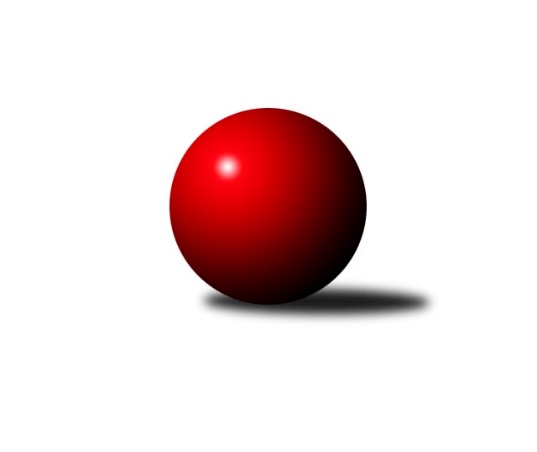 Č.20Ročník 2018/2019	2.5.2024 Východočeská divize 2018/2019Statistika 20. kolaTabulka družstev:		družstvo	záp	výh	rem	proh	skore	sety	průměr	body	plné	dorážka	chyby	1.	SKK Jičín B	20	14	0	6	196 : 124 	(115.0 : 95.0)	2672	28	1804	867	30	2.	TJ Červený Kostelec B	19	12	1	6	171 : 133 	(100.0 : 82.0)	2650	25	1812	838	30.1	3.	KK Vysoké Mýto	20	12	0	8	200 : 120 	(137.5 : 64.5)	2655	24	1803	852	23.3	4.	Spartak Rokytnice n. J. B	20	10	2	8	181 : 139 	(96.0 : 100.0)	2598	22	1780	818	32.7	5.	TJ Nová Paka	20	11	0	9	167 : 153 	(78.5 : 82.5)	2586	22	1779	806	37.4	6.	KK Zálabák Smiřice	19	10	2	7	148 : 156 	(92.0 : 90.0)	2640	22	1803	836	31.6	7.	KK Dobruška	19	9	3	7	164 : 140 	(111.0 : 95.0)	2631	21	1797	834	25.9	8.	SK Solnice	19	10	0	9	145 : 159 	(83.0 : 88.0)	2612	20	1784	829	31.2	9.	TJ Start Rychnov n. Kn. B	20	9	1	10	163 : 157 	(93.5 : 80.5)	2609	19	1793	816	33.7	10.	TJ Dvůr Králové n. L.	20	9	1	10	155 : 165 	(97.5 : 108.5)	2572	19	1760	812	34.1	11.	TJ Jiskra Hylváty	20	6	2	12	141 : 179 	(93.5 : 102.5)	2601	14	1796	805	37.3	12.	TJ Lokomotiva Trutnov B	20	7	0	13	132 : 188 	(81.0 : 109.0)	2632	14	1805	827	34.2	13.	SKK Třebechovice p. O.	20	6	2	12	131 : 189 	(87.5 : 118.5)	2507	14	1730	777	37.9	14.	SKK České Meziříčí	20	5	2	13	114 : 206 	(95.0 : 145.0)	2550	12	1769	781	34.2Tabulka doma:		družstvo	záp	výh	rem	proh	skore	sety	průměr	body	maximum	minimum	1.	KK Vysoké Mýto	10	10	0	0	144 : 16 	(93.0 : 17.0)	2795	20	2894	2697	2.	Spartak Rokytnice n. J. B	10	9	1	0	124 : 36 	(58.0 : 32.0)	2769	19	2875	2699	3.	TJ Start Rychnov n. Kn. B	10	8	0	2	111 : 49 	(56.5 : 33.5)	2808	16	2880	2722	4.	SKK Jičín B	10	8	0	2	104 : 56 	(66.0 : 54.0)	2697	16	2767	2617	5.	TJ Červený Kostelec B	10	7	1	2	100 : 60 	(60.0 : 44.0)	2607	15	2650	2556	6.	TJ Nová Paka	10	7	0	3	98 : 62 	(37.5 : 25.5)	2552	14	2618	2502	7.	SK Solnice	9	7	0	2	87 : 57 	(51.5 : 28.5)	2549	14	2638	2456	8.	SKK Třebechovice p. O.	10	6	1	3	97 : 63 	(55.0 : 49.0)	2544	13	2684	2408	9.	TJ Dvůr Králové n. L.	10	6	1	3	96 : 64 	(57.0 : 43.0)	2621	13	2690	2526	10.	KK Zálabák Smiřice	10	6	1	3	86 : 74 	(54.5 : 39.5)	2708	13	2788	2620	11.	KK Dobruška	9	6	0	3	90 : 54 	(61.5 : 42.5)	2800	12	2883	2746	12.	SKK České Meziříčí	10	5	2	3	85 : 75 	(59.0 : 61.0)	2683	12	2776	2586	13.	TJ Jiskra Hylváty	10	5	1	4	90 : 70 	(58.0 : 44.0)	2597	11	2659	2498	14.	TJ Lokomotiva Trutnov B	10	5	0	5	82 : 78 	(40.5 : 39.5)	2637	10	2725	2593Tabulka venku:		družstvo	záp	výh	rem	proh	skore	sety	průměr	body	maximum	minimum	1.	SKK Jičín B	10	6	0	4	92 : 68 	(49.0 : 41.0)	2669	12	2870	2429	2.	TJ Červený Kostelec B	9	5	0	4	71 : 73 	(40.0 : 38.0)	2655	10	2769	2547	3.	KK Dobruška	10	3	3	4	74 : 86 	(49.5 : 52.5)	2614	9	2712	2463	4.	KK Zálabák Smiřice	9	4	1	4	62 : 82 	(37.5 : 50.5)	2632	9	2779	2439	5.	TJ Nová Paka	10	4	0	6	69 : 91 	(41.0 : 57.0)	2589	8	2691	2483	6.	TJ Dvůr Králové n. L.	10	3	0	7	59 : 101 	(40.5 : 65.5)	2568	6	2741	2410	7.	SK Solnice	10	3	0	7	58 : 102 	(31.5 : 59.5)	2619	6	2805	2423	8.	KK Vysoké Mýto	10	2	0	8	56 : 104 	(44.5 : 47.5)	2641	4	2764	2442	9.	TJ Lokomotiva Trutnov B	10	2	0	8	50 : 110 	(40.5 : 69.5)	2632	4	2767	2478	10.	Spartak Rokytnice n. J. B	10	1	1	8	57 : 103 	(38.0 : 68.0)	2581	3	2793	2466	11.	TJ Start Rychnov n. Kn. B	10	1	1	8	52 : 108 	(37.0 : 47.0)	2589	3	2747	2445	12.	TJ Jiskra Hylváty	10	1	1	8	51 : 109 	(35.5 : 58.5)	2602	3	2860	2443	13.	SKK Třebechovice p. O.	10	0	1	9	34 : 126 	(32.5 : 69.5)	2504	1	2662	2363	14.	SKK České Meziříčí	10	0	0	10	29 : 131 	(36.0 : 84.0)	2537	0	2689	2406Tabulka podzimní části:		družstvo	záp	výh	rem	proh	skore	sety	průměr	body	doma	venku	1.	SKK Jičín B	13	10	0	3	134 : 74 	(72.0 : 64.0)	2654	20 	5 	0 	1 	5 	0 	2	2.	TJ Červený Kostelec B	13	9	1	3	122 : 86 	(78.5 : 63.5)	2660	19 	4 	1 	2 	5 	0 	1	3.	TJ Nová Paka	13	8	0	5	117 : 91 	(53.0 : 48.0)	2612	16 	4 	0 	3 	4 	0 	2	4.	SK Solnice	13	8	0	5	113 : 95 	(51.5 : 47.5)	2619	16 	5 	0 	1 	3 	0 	4	5.	TJ Dvůr Králové n. L.	13	7	1	5	115 : 93 	(69.0 : 67.0)	2606	15 	4 	1 	2 	3 	0 	3	6.	Spartak Rokytnice n. J. B	13	7	1	5	115 : 93 	(51.0 : 71.0)	2590	15 	6 	0 	0 	1 	1 	5	7.	KK Vysoké Mýto	13	7	0	6	122 : 86 	(88.5 : 39.5)	2650	14 	6 	0 	0 	1 	0 	6	8.	KK Zálabák Smiřice	13	6	1	6	90 : 118 	(66.0 : 70.0)	2620	13 	3 	1 	2 	3 	0 	4	9.	KK Dobruška	13	5	2	6	100 : 108 	(72.5 : 73.5)	2620	12 	4 	0 	3 	1 	2 	3	10.	TJ Start Rychnov n. Kn. B	13	5	1	7	102 : 106 	(59.5 : 48.5)	2616	11 	5 	0 	1 	0 	1 	6	11.	SKK České Meziříčí	13	4	1	8	76 : 132 	(62.5 : 93.5)	2589	9 	4 	1 	2 	0 	0 	6	12.	TJ Lokomotiva Trutnov B	13	4	0	9	88 : 120 	(44.5 : 61.5)	2624	8 	3 	0 	4 	1 	0 	5	13.	SKK Třebechovice p. O.	13	3	2	8	79 : 129 	(61.0 : 81.0)	2490	8 	3 	1 	3 	0 	1 	5	14.	TJ Jiskra Hylváty	13	2	2	9	83 : 125 	(63.5 : 64.5)	2588	6 	2 	1 	3 	0 	1 	6Tabulka jarní části:		družstvo	záp	výh	rem	proh	skore	sety	průměr	body	doma	venku	1.	KK Vysoké Mýto	7	5	0	2	78 : 34 	(49.0 : 25.0)	2701	10 	4 	0 	0 	1 	0 	2 	2.	KK Dobruška	6	4	1	1	64 : 32 	(38.5 : 21.5)	2681	9 	2 	0 	0 	2 	1 	1 	3.	KK Zálabák Smiřice	6	4	1	1	58 : 38 	(26.0 : 20.0)	2714	9 	3 	0 	1 	1 	1 	0 	4.	SKK Jičín B	7	4	0	3	62 : 50 	(43.0 : 31.0)	2715	8 	3 	0 	1 	1 	0 	2 	5.	TJ Start Rychnov n. Kn. B	7	4	0	3	61 : 51 	(34.0 : 32.0)	2645	8 	3 	0 	1 	1 	0 	2 	6.	TJ Jiskra Hylváty	7	4	0	3	58 : 54 	(30.0 : 38.0)	2626	8 	3 	0 	1 	1 	0 	2 	7.	Spartak Rokytnice n. J. B	7	3	1	3	66 : 46 	(45.0 : 29.0)	2657	7 	3 	1 	0 	0 	0 	3 	8.	TJ Červený Kostelec B	6	3	0	3	49 : 47 	(21.5 : 18.5)	2621	6 	3 	0 	0 	0 	0 	3 	9.	SKK Třebechovice p. O.	7	3	0	4	52 : 60 	(26.5 : 37.5)	2542	6 	3 	0 	0 	0 	0 	4 	10.	TJ Nová Paka	7	3	0	4	50 : 62 	(25.5 : 34.5)	2542	6 	3 	0 	0 	0 	0 	4 	11.	TJ Lokomotiva Trutnov B	7	3	0	4	44 : 68 	(36.5 : 47.5)	2648	6 	2 	0 	1 	1 	0 	3 	12.	SK Solnice	6	2	0	4	32 : 64 	(31.5 : 40.5)	2581	4 	2 	0 	1 	0 	0 	3 	13.	TJ Dvůr Králové n. L.	7	2	0	5	40 : 72 	(28.5 : 41.5)	2530	4 	2 	0 	1 	0 	0 	4 	14.	SKK České Meziříčí	7	1	1	5	38 : 74 	(32.5 : 51.5)	2525	3 	1 	1 	1 	0 	0 	4 Zisk bodů pro družstvo:		jméno hráče	družstvo	body	zápasy	v %	dílčí body	sety	v %	1.	Martin Prošvic 	KK Vysoké Mýto  	32	/	20	(80%)		/		(%)	2.	David Hanzlíček 	KK Zálabák Smiřice  	28	/	18	(78%)		/		(%)	3.	Tomáš Pavlata 	SKK Jičín B 	28	/	18	(78%)		/		(%)	4.	Lukáš Blažej 	TJ Dvůr Králové n. L.  	28	/	19	(74%)		/		(%)	5.	Tomáš Kyndl 	KK Vysoké Mýto  	28	/	20	(70%)		/		(%)	6.	Oldřich Motyčka 	SKK Třebechovice p. O. 	28	/	20	(70%)		/		(%)	7.	Martin Čihák 	TJ Start Rychnov n. Kn. B 	27	/	19	(71%)		/		(%)	8.	Michal Kala 	TJ Start Rychnov n. Kn. B 	27	/	20	(68%)		/		(%)	9.	Jan Ringel 	SKK Jičín B 	26	/	18	(72%)		/		(%)	10.	Petr Bartoš 	KK Vysoké Mýto  	26	/	18	(72%)		/		(%)	11.	Jan Šmidrkal 	TJ Nová Paka  	26	/	18	(72%)		/		(%)	12.	Václav Kašpar 	KK Vysoké Mýto  	26	/	19	(68%)		/		(%)	13.	Jiří Bajer 	TJ Nová Paka  	26	/	20	(65%)		/		(%)	14.	Miloš Veigl 	TJ Lokomotiva Trutnov B 	25	/	19	(66%)		/		(%)	15.	Petr Mařas 	Spartak Rokytnice n. J. B 	24	/	14	(86%)		/		(%)	16.	Tomáš Pražák 	TJ Jiskra Hylváty 	24	/	16	(75%)		/		(%)	17.	Petr Linhart 	TJ Červený Kostelec B 	24	/	17	(71%)		/		(%)	18.	Miroslav Cupal 	KK Zálabák Smiřice  	24	/	18	(67%)		/		(%)	19.	Jiří Slavík 	KK Dobruška  	24	/	19	(63%)		/		(%)	20.	Roman Václavek 	KK Dobruška  	24	/	19	(63%)		/		(%)	21.	Vladimír Řehák 	SKK Jičín B 	23	/	14	(82%)		/		(%)	22.	Milan Vencl 	TJ Jiskra Hylváty 	23	/	19	(61%)		/		(%)	23.	Jakub Stejskal 	Spartak Rokytnice n. J. B 	22	/	16	(69%)		/		(%)	24.	Jaromír Erlebach 	TJ Nová Paka  	22	/	18	(61%)		/		(%)	25.	Jiří Kout 	TJ Nová Paka  	21	/	19	(55%)		/		(%)	26.	Jaroslav Stráník 	KK Vysoké Mýto  	21	/	20	(53%)		/		(%)	27.	Jan Brouček 	SKK České Meziříčí  	21	/	20	(53%)		/		(%)	28.	Daniel Balcar 	TJ Červený Kostelec B 	20	/	12	(83%)		/		(%)	29.	Matěj Stančík 	TJ Start Rychnov n. Kn. B 	20	/	15	(67%)		/		(%)	30.	Karel Řehák 	TJ Jiskra Hylváty 	20	/	16	(63%)		/		(%)	31.	Luděk Horák 	TJ Dvůr Králové n. L.  	20	/	17	(59%)		/		(%)	32.	Pavel Píč 	SK Solnice  	20	/	17	(59%)		/		(%)	33.	Martin Nosek 	SK Solnice  	20	/	19	(53%)		/		(%)	34.	Daniel Stráník 	KK Vysoké Mýto  	19	/	20	(48%)		/		(%)	35.	Dalibor Chráska 	TJ Červený Kostelec B 	18	/	10	(90%)		/		(%)	36.	Martin Děkan 	KK Dobruška  	18	/	16	(56%)		/		(%)	37.	Michal Balcar 	KK Dobruška  	18	/	18	(50%)		/		(%)	38.	Josef Kupka 	KK Dobruška  	18	/	19	(47%)		/		(%)	39.	Jan Králíček 	KK Dobruška  	18	/	19	(47%)		/		(%)	40.	Rudolf Stejskal 	SK Solnice  	18	/	19	(47%)		/		(%)	41.	Jaroslav Jeníček 	TJ Lokomotiva Trutnov B 	18	/	19	(47%)		/		(%)	42.	Robert Petera 	SKK Třebechovice p. O. 	17	/	12	(71%)		/		(%)	43.	Jan Volf 	Spartak Rokytnice n. J. B 	17	/	15	(57%)		/		(%)	44.	Milan Ringel 	SKK Jičín B 	16	/	13	(62%)		/		(%)	45.	Jan Janeček 	TJ Dvůr Králové n. L.  	16	/	13	(62%)		/		(%)	46.	Jakub Wenzel 	TJ Červený Kostelec B 	16	/	15	(53%)		/		(%)	47.	Kamil Vošvrda 	SKK České Meziříčí  	16	/	16	(50%)		/		(%)	48.	Luboš Kolařík 	SKK Jičín B 	16	/	16	(50%)		/		(%)	49.	David Štěpán 	SKK České Meziříčí  	16	/	17	(47%)		/		(%)	50.	Josef Dvořák 	SKK Třebechovice p. O. 	16	/	20	(40%)		/		(%)	51.	Jindřich Kašpar 	TJ Červený Kostelec B 	15	/	17	(44%)		/		(%)	52.	Milan Hrubý 	SK Solnice  	15	/	18	(42%)		/		(%)	53.	Václav Šmída 	KK Zálabák Smiřice  	14	/	7	(100%)		/		(%)	54.	Vojtěch Kazda 	TJ Nová Paka  	14	/	10	(70%)		/		(%)	55.	Dalibor Ksandr 	TJ Start Rychnov n. Kn. B 	14	/	11	(64%)		/		(%)	56.	Jiří Mochan 	KK Zálabák Smiřice  	14	/	12	(58%)		/		(%)	57.	Milan Januška 	TJ Jiskra Hylváty 	14	/	14	(50%)		/		(%)	58.	David Chaloupka 	TJ Lokomotiva Trutnov B 	14	/	15	(47%)		/		(%)	59.	František Černý 	SKK Jičín B 	14	/	16	(44%)		/		(%)	60.	Michal Janeček 	KK Zálabák Smiřice  	14	/	16	(44%)		/		(%)	61.	Tomáš Kincl 	TJ Červený Kostelec B 	14	/	17	(41%)		/		(%)	62.	Petr Janeček 	TJ Dvůr Králové n. L.  	14	/	20	(35%)		/		(%)	63.	Bohumil Kuřina 	Spartak Rokytnice n. J. B 	12	/	6	(100%)		/		(%)	64.	Jiří Bek 	SKK Třebechovice p. O. 	12	/	10	(60%)		/		(%)	65.	Zdeněk Mařák 	SKK Třebechovice p. O. 	12	/	10	(60%)		/		(%)	66.	Roman Stříbrný 	Spartak Rokytnice n. J. B 	12	/	13	(46%)		/		(%)	67.	Petr Brouček 	SKK České Meziříčí  	12	/	15	(40%)		/		(%)	68.	Dobroslav Lánský 	TJ Nová Paka  	12	/	16	(38%)		/		(%)	69.	Luděk Moravec 	SKK Třebechovice p. O. 	12	/	16	(38%)		/		(%)	70.	Monika Horová 	TJ Dvůr Králové n. L.  	11	/	14	(39%)		/		(%)	71.	Petr Gálus 	TJ Start Rychnov n. Kn. B 	11	/	19	(29%)		/		(%)	72.	Milan Vošvrda 	SKK České Meziříčí  	11	/	19	(29%)		/		(%)	73.	Ladislav Urbánek 	TJ Start Rychnov n. Kn. B 	10	/	8	(63%)		/		(%)	74.	Pavel Hanout 	Spartak Rokytnice n. J. B 	10	/	9	(56%)		/		(%)	75.	Zdeněk Kaplan 	TJ Jiskra Hylváty 	10	/	9	(56%)		/		(%)	76.	Jan Mařas 	Spartak Rokytnice n. J. B 	10	/	11	(45%)		/		(%)	77.	Ladislav Zívr 	TJ Dvůr Králové n. L.  	10	/	13	(38%)		/		(%)	78.	Karel Kratochvíl 	TJ Lokomotiva Trutnov B 	10	/	13	(38%)		/		(%)	79.	Ladislav Lorenc 	SKK České Meziříčí  	10	/	15	(33%)		/		(%)	80.	Jaroslav Jusko 	TJ Lokomotiva Trutnov B 	10	/	16	(31%)		/		(%)	81.	Tomáš Skala 	TJ Jiskra Hylváty 	10	/	18	(28%)		/		(%)	82.	Petr Holý 	TJ Lokomotiva Trutnov B 	8	/	4	(100%)		/		(%)	83.	Martin Kozel st.	SK Solnice  	8	/	7	(57%)		/		(%)	84.	Vladimír Pavlata 	SKK Jičín B 	8	/	7	(57%)		/		(%)	85.	Jiří Hanuš 	SKK Třebechovice p. O. 	8	/	11	(36%)		/		(%)	86.	Vladimír Doubek 	Spartak Rokytnice n. J. B 	8	/	12	(33%)		/		(%)	87.	Václav Balous 	SK Solnice  	8	/	13	(31%)		/		(%)	88.	Jiří Červinka 	TJ Dvůr Králové n. L.  	8	/	14	(29%)		/		(%)	89.	Michal Vlček 	TJ Červený Kostelec B 	8	/	17	(24%)		/		(%)	90.	Jiří Bartoníček 	SK Solnice  	6	/	3	(100%)		/		(%)	91.	Jakub Stejskal 	TJ Jiskra Hylváty 	6	/	5	(60%)		/		(%)	92.	Daniel Rais 	TJ Start Rychnov n. Kn. B 	6	/	11	(27%)		/		(%)	93.	Radek Urgela 	KK Zálabák Smiřice  	6	/	14	(21%)		/		(%)	94.	Ladislav Kolář 	TJ Jiskra Hylváty 	6	/	15	(20%)		/		(%)	95.	Martin Ivan 	KK Zálabák Smiřice  	6	/	17	(18%)		/		(%)	96.	Zdeněk Babka 	TJ Lokomotiva Trutnov B 	5	/	10	(25%)		/		(%)	97.	Martin Šnytr 	TJ Dvůr Králové n. L.  	4	/	2	(100%)		/		(%)	98.	Petr Janouch 	Spartak Rokytnice n. J. B 	4	/	2	(100%)		/		(%)	99.	Kateřina Šmídová 	TJ Dvůr Králové n. L.  	4	/	2	(100%)		/		(%)	100.	Radek Novák 	Spartak Rokytnice n. J. B 	4	/	3	(67%)		/		(%)	101.	Ladislav Mikolášek 	Spartak Rokytnice n. J. B 	4	/	5	(40%)		/		(%)	102.	Josef Prokopec 	TJ Lokomotiva Trutnov B 	4	/	6	(33%)		/		(%)	103.	Zdeněk Tobiška 	SK Solnice  	4	/	6	(33%)		/		(%)	104.	František Adamů st.	TJ Červený Kostelec B 	4	/	6	(33%)		/		(%)	105.	Martin Mazáček 	SKK Jičín B 	4	/	7	(29%)		/		(%)	106.	Aleš Kotek 	TJ Lokomotiva Trutnov B 	4	/	9	(22%)		/		(%)	107.	Tomáš Cvrček 	Spartak Rokytnice n. J. B 	4	/	9	(22%)		/		(%)	108.	Jiří Pácha 	TJ Start Rychnov n. Kn. B 	4	/	12	(17%)		/		(%)	109.	Ilona Sýkorová 	TJ Start Rychnov n. Kn. B 	2	/	1	(100%)		/		(%)	110.	Pavel Nosek 	SK Solnice  	2	/	1	(100%)		/		(%)	111.	Petr Kotek 	TJ Lokomotiva Trutnov B 	2	/	1	(100%)		/		(%)	112.	Václav Buřil 	TJ Start Rychnov n. Kn. B 	2	/	1	(100%)		/		(%)	113.	Petr John 	TJ Jiskra Hylváty 	2	/	2	(50%)		/		(%)	114.	Tomáš Hrubý 	SK Solnice  	2	/	2	(50%)		/		(%)	115.	Ladislav Jedlička 	TJ Jiskra Hylváty 	2	/	2	(50%)		/		(%)	116.	Ondřej Brouček 	SKK České Meziříčí  	2	/	2	(50%)		/		(%)	117.	Vladimír Sonnevend 	SK Solnice  	2	/	5	(20%)		/		(%)	118.	Zdeněk Zahálka 	SKK Třebechovice p. O. 	2	/	7	(14%)		/		(%)	119.	Jindřich Brouček 	SKK České Meziříčí  	2	/	11	(9%)		/		(%)	120.	Erik Folta 	TJ Nová Paka  	2	/	14	(7%)		/		(%)	121.	Vladimír Gütler 	KK Dobruška  	0	/	1	(0%)		/		(%)	122.	Václav Perchlík st.	KK Vysoké Mýto  	0	/	1	(0%)		/		(%)	123.	Jaroslav Černý 	KK Dobruška  	0	/	1	(0%)		/		(%)	124.	 	 	0	/	1	(0%)		/		(%)	125.	Kamil Mýl 	TJ Červený Kostelec B 	0	/	1	(0%)		/		(%)	126.	Stanislav Nosek 	KK Zálabák Smiřice  	0	/	1	(0%)		/		(%)	127.	Štěpán Sedláček 	SKK Třebechovice p. O. 	0	/	1	(0%)		/		(%)	128.	Jaroslav Fajfer 	TJ Nová Paka  	0	/	1	(0%)		/		(%)	129.	Jakub Kašpar 	Spartak Rokytnice n. J. B 	0	/	1	(0%)		/		(%)	130.	Jiří Rejl 	TJ Dvůr Králové n. L.  	0	/	1	(0%)		/		(%)	131.	Tereza Morávková 	SK Solnice  	0	/	1	(0%)		/		(%)	132.	Josef Ledajaks 	KK Vysoké Mýto  	0	/	1	(0%)		/		(%)	133.	Lubomír Šípek 	TJ Start Rychnov n. Kn. B 	0	/	1	(0%)		/		(%)	134.	Jiří Frinta 	KK Dobruška  	0	/	1	(0%)		/		(%)	135.	Lukáš Fanc 	KK Dobruška  	0	/	1	(0%)		/		(%)	136.	Miroslav Šulc 	TJ Dvůr Králové n. L.  	0	/	1	(0%)		/		(%)	137.	Petr Kosejk 	SK Solnice  	0	/	1	(0%)		/		(%)	138.	Oldřich Krsek 	TJ Start Rychnov n. Kn. B 	0	/	2	(0%)		/		(%)	139.	Matěj Mach 	TJ Jiskra Hylváty 	0	/	2	(0%)		/		(%)	140.	Jaroslav Weihrauch 	TJ Nová Paka  	0	/	2	(0%)		/		(%)	141.	Petr Březina 	SKK Třebechovice p. O. 	0	/	3	(0%)		/		(%)	142.	Jaroslav Salaba 	SKK Třebechovice p. O. 	0	/	6	(0%)		/		(%)	143.	Jiří Vokřál 	KK Zálabák Smiřice  	0	/	7	(0%)		/		(%)Průměry na kuželnách:		kuželna	průměr	plné	dorážka	chyby	výkon na hráče	1.	Dobruška, 1-2	2756	1851	905	24.8	(459.4)	2.	Rychnov nad Kněžnou, 1-4	2754	1877	877	36.2	(459.1)	3.	Rokytnice, 1-2	2721	1837	884	29.3	(453.5)	4.	Smiřice, 1-2	2685	1852	832	34.9	(447.5)	5.	České Meziříčí, 1-2	2680	1818	861	27.0	(446.7)	6.	SKK Jičín, 1-4	2661	1806	854	33.0	(443.5)	7.	Vysoké Mýto, 1-2	2654	1792	862	26.1	(442.5)	8.	Trutnov, 1-4	2643	1807	836	35.1	(440.6)	9.	Dvůr Králové, 1-2	2604	1793	811	36.3	(434.1)	10.	Č. Kostelec, 1-2	2587	1774	812	32.0	(431.2)	11.	Hylváty, 1-2	2578	1763	815	33.5	(429.8)	12.	Nová Paka, 1-2	2526	1748	778	40.4	(421.1)	13.	Třebechovice, 1-2	2520	1739	780	31.4	(420.0)	14.	Solnice, 1-2	2504	1732	772	34.3	(417.5)Nejlepší výkony na kuželnách:Dobruška, 1-2KK Dobruška 	2883	3. kolo	Jiří Slavík 	KK Dobruška 	518	8. koloSKK Jičín B	2870	8. kolo	Jan Ringel 	SKK Jičín B	511	8. koloKK Dobruška 	2836	8. kolo	Michal Balcar 	KK Dobruška 	511	3. koloKK Dobruška 	2810	15. kolo	Jiří Slavík 	KK Dobruška 	508	6. koloSK Solnice 	2805	10. kolo	Jiří Slavík 	KK Dobruška 	505	5. koloKK Dobruška 	2802	1. kolo	Michal Vlček 	TJ Červený Kostelec B	503	20. koloKK Dobruška 	2793	5. kolo	Jiří Slavík 	KK Dobruška 	502	3. koloKK Dobruška 	2788	17. kolo	Roman Václavek 	KK Dobruška 	500	17. koloKK Dobruška 	2773	6. kolo	Josef Kupka 	KK Dobruška 	499	5. koloKK Dobruška 	2768	10. kolo	Josef Kupka 	KK Dobruška 	497	1. koloRychnov nad Kněžnou, 1-4TJ Start Rychnov n. Kn. B	2880	5. kolo	Zdeněk Kaplan 	TJ Jiskra Hylváty	555	17. koloTJ Jiskra Hylváty	2860	17. kolo	Martin Čihák 	TJ Start Rychnov n. Kn. B	541	5. koloTJ Start Rychnov n. Kn. B	2850	16. kolo	Ladislav Urbánek 	TJ Start Rychnov n. Kn. B	539	19. koloTJ Start Rychnov n. Kn. B	2848	19. kolo	Martin Čihák 	TJ Start Rychnov n. Kn. B	533	7. koloTJ Start Rychnov n. Kn. B	2843	17. kolo	Martin Čihák 	TJ Start Rychnov n. Kn. B	517	9. koloTJ Start Rychnov n. Kn. B	2830	7. kolo	Martin Čihák 	TJ Start Rychnov n. Kn. B	517	17. koloTJ Start Rychnov n. Kn. B	2825	9. kolo	Martin Čihák 	TJ Start Rychnov n. Kn. B	514	2. koloSpartak Rokytnice n. J. B	2793	19. kolo	Martin Čihák 	TJ Start Rychnov n. Kn. B	509	14. koloTJ Červený Kostelec B	2769	13. kolo	Dalibor Chráska 	TJ Červený Kostelec B	508	13. koloTJ Start Rychnov n. Kn. B	2766	2. kolo	Miloš Veigl 	TJ Lokomotiva Trutnov B	508	9. koloRokytnice, 1-2Spartak Rokytnice n. J. B	2875	11. kolo	Bohumil Kuřina 	Spartak Rokytnice n. J. B	504	13. koloSpartak Rokytnice n. J. B	2818	18. kolo	Jan Mařas 	Spartak Rokytnice n. J. B	502	14. koloSpartak Rokytnice n. J. B	2816	9. kolo	Bohumil Kuřina 	Spartak Rokytnice n. J. B	501	9. koloSpartak Rokytnice n. J. B	2780	16. kolo	Petr Linhart 	TJ Červený Kostelec B	500	2. koloSpartak Rokytnice n. J. B	2773	2. kolo	Petr Mařas 	Spartak Rokytnice n. J. B	497	18. koloSpartak Rokytnice n. J. B	2756	13. kolo	Petr Mařas 	Spartak Rokytnice n. J. B	497	20. koloTJ Lokomotiva Trutnov B	2753	11. kolo	Jaroslav Jeníček 	TJ Lokomotiva Trutnov B	493	11. koloSpartak Rokytnice n. J. B	2736	20. kolo	Miloš Veigl 	TJ Lokomotiva Trutnov B	493	11. koloSpartak Rokytnice n. J. B	2736	4. kolo	Jan Volf 	Spartak Rokytnice n. J. B	493	11. koloTJ Červený Kostelec B	2730	2. kolo	Petr Mařas 	Spartak Rokytnice n. J. B	492	2. koloSmiřice, 1-2KK Zálabák Smiřice 	2788	4. kolo	Václav Šmída 	KK Zálabák Smiřice 	505	18. koloTJ Start Rychnov n. Kn. B	2747	18. kolo	Václav Šmída 	KK Zálabák Smiřice 	502	19. koloSKK Jičín B	2745	2. kolo	Michal Janeček 	KK Zálabák Smiřice 	501	4. koloKK Zálabák Smiřice 	2744	19. kolo	Lukáš Blažej 	TJ Dvůr Králové n. L. 	500	11. koloTJ Dvůr Králové n. L. 	2741	11. kolo	Václav Šmída 	KK Zálabák Smiřice 	494	16. koloKK Zálabák Smiřice 	2740	14. kolo	Martin Kozel st.	SK Solnice 	492	4. koloKK Zálabák Smiřice 	2737	13. kolo	Michal Janeček 	KK Zálabák Smiřice 	490	13. koloKK Zálabák Smiřice 	2730	11. kolo	Luboš Kolařík 	SKK Jičín B	489	2. koloKK Zálabák Smiřice 	2697	2. kolo	David Hanzlíček 	KK Zálabák Smiřice 	488	14. koloKK Zálabák Smiřice 	2685	18. kolo	David Hanzlíček 	KK Zálabák Smiřice 	487	11. koloČeské Meziříčí, 1-2SKK České Meziříčí 	2776	15. kolo	Jan Králíček 	KK Dobruška 	516	19. koloTJ Lokomotiva Trutnov B	2767	17. kolo	Petr Holý 	TJ Lokomotiva Trutnov B	513	17. koloKK Vysoké Mýto 	2764	15. kolo	Jan Brouček 	SKK České Meziříčí 	491	12. koloTJ Červený Kostelec B	2757	8. kolo	Jan Brouček 	SKK České Meziříčí 	490	7. koloSKK České Meziříčí 	2748	12. kolo	Michal Vlček 	TJ Červený Kostelec B	485	8. koloSKK České Meziříčí 	2729	1. kolo	Ladislav Lorenc 	SKK České Meziříčí 	485	12. koloSKK České Meziříčí 	2723	17. kolo	Petr Brouček 	SKK České Meziříčí 	484	15. koloTJ Start Rychnov n. Kn. B	2710	12. kolo	David Štěpán 	SKK České Meziříčí 	481	1. koloSKK České Meziříčí 	2707	5. kolo	Jaroslav Jusko 	TJ Lokomotiva Trutnov B	480	17. koloKK Dobruška 	2691	19. kolo	Tomáš Kyndl 	KK Vysoké Mýto 	480	15. koloSKK Jičín, 1-4KK Zálabák Smiřice 	2779	15. kolo	František Černý 	SKK Jičín B	510	9. koloSKK Jičín B	2767	18. kolo	Tomáš Pavlata 	SKK Jičín B	507	7. koloSKK Jičín B	2766	19. kolo	Václav Šmída 	KK Zálabák Smiřice 	501	15. koloSKK Jičín B	2757	7. kolo	Petr Janeček 	TJ Dvůr Králové n. L. 	500	7. koloSKK Jičín B	2707	11. kolo	Petr Holý 	TJ Lokomotiva Trutnov B	495	19. koloSKK Jičín B	2706	9. kolo	Tomáš Pražák 	TJ Jiskra Hylváty	489	11. koloTJ Dvůr Králové n. L. 	2698	7. kolo	Martin Prošvic 	KK Vysoké Mýto 	485	17. koloSKK Jičín B	2697	17. kolo	Dalibor Ksandr 	TJ Start Rychnov n. Kn. B	484	1. koloTJ Nová Paka 	2691	12. kolo	Jan Ringel 	SKK Jičín B	481	7. koloTJ Lokomotiva Trutnov B	2683	19. kolo	Luboš Kolařík 	SKK Jičín B	480	7. koloVysoké Mýto, 1-2KK Vysoké Mýto 	2894	20. kolo	Martin Prošvic 	KK Vysoké Mýto 	530	6. koloKK Vysoké Mýto 	2860	11. kolo	Martin Prošvic 	KK Vysoké Mýto 	523	2. koloKK Vysoké Mýto 	2840	6. kolo	Martin Prošvic 	KK Vysoké Mýto 	519	20. koloKK Vysoké Mýto 	2820	4. kolo	Václav Kašpar 	KK Vysoké Mýto 	516	11. koloKK Vysoké Mýto 	2801	18. kolo	Martin Prošvic 	KK Vysoké Mýto 	506	11. koloKK Vysoké Mýto 	2776	13. kolo	Václav Kašpar 	KK Vysoké Mýto 	498	18. koloKK Vysoké Mýto 	2771	2. kolo	Martin Prošvic 	KK Vysoké Mýto 	495	13. koloKK Vysoké Mýto 	2756	14. kolo	Václav Kašpar 	KK Vysoké Mýto 	494	4. koloKK Vysoké Mýto 	2739	16. kolo	Tomáš Kyndl 	KK Vysoké Mýto 	493	20. koloKK Vysoké Mýto 	2697	8. kolo	Václav Kašpar 	KK Vysoké Mýto 	492	20. koloTrutnov, 1-4SKK Jičín B	2772	6. kolo	Miroslav Cupal 	KK Zálabák Smiřice 	498	10. koloTJ Lokomotiva Trutnov B	2725	20. kolo	Rudolf Stejskal 	SK Solnice 	495	8. koloSK Solnice 	2711	8. kolo	Milan Ringel 	SKK Jičín B	492	6. koloTJ Lokomotiva Trutnov B	2696	4. kolo	Petr Holý 	TJ Lokomotiva Trutnov B	489	20. koloKK Dobruška 	2690	16. kolo	Miloš Veigl 	TJ Lokomotiva Trutnov B	488	18. koloTJ Lokomotiva Trutnov B	2674	12. kolo	Petr Linhart 	TJ Červený Kostelec B	477	18. koloTJ Lokomotiva Trutnov B	2672	18. kolo	Martin Děkan 	KK Dobruška 	477	16. koloTJ Nová Paka 	2651	20. kolo	Petr Holý 	TJ Lokomotiva Trutnov B	474	18. koloTJ Červený Kostelec B	2635	18. kolo	Erik Folta 	TJ Nová Paka 	473	20. koloKK Zálabák Smiřice 	2635	10. kolo	Miloš Veigl 	TJ Lokomotiva Trutnov B	472	8. koloDvůr Králové, 1-2SKK Jičín B	2703	20. kolo	Petr Mařas 	Spartak Rokytnice n. J. B	509	12. koloTJ Dvůr Králové n. L. 	2690	10. kolo	Jaromír Erlebach 	TJ Nová Paka 	477	8. koloTJ Nová Paka 	2671	8. kolo	Luboš Kolařík 	SKK Jičín B	474	20. koloTJ Dvůr Králové n. L. 	2671	1. kolo	Luděk Horák 	TJ Dvůr Králové n. L. 	473	1. koloTJ Dvůr Králové n. L. 	2646	8. kolo	Miloš Veigl 	TJ Lokomotiva Trutnov B	469	15. koloTJ Dvůr Králové n. L. 	2642	3. kolo	Daniel Balcar 	TJ Červený Kostelec B	468	6. koloTJ Červený Kostelec B	2636	6. kolo	Jan Ringel 	SKK Jičín B	468	20. koloTJ Start Rychnov n. Kn. B	2620	10. kolo	Jan Brouček 	SKK České Meziříčí 	468	18. koloTJ Dvůr Králové n. L. 	2617	12. kolo	Luděk Horák 	TJ Dvůr Králové n. L. 	468	8. koloTJ Dvůr Králové n. L. 	2608	15. kolo	Petr Janeček 	TJ Dvůr Králové n. L. 	466	15. koloČ. Kostelec, 1-2TJ Červený Kostelec B	2650	1. kolo	Dalibor Chráska 	TJ Červený Kostelec B	487	5. koloTJ Červený Kostelec B	2635	3. kolo	David Hanzlíček 	KK Zálabák Smiřice 	481	1. koloTJ Červený Kostelec B	2632	5. kolo	Martin Prošvic 	KK Vysoké Mýto 	479	3. koloKK Vysoké Mýto 	2632	3. kolo	Jindřich Kašpar 	TJ Červený Kostelec B	470	19. koloTJ Červený Kostelec B	2626	19. kolo	Pavel Píč 	SK Solnice 	469	12. koloSKK Jičín B	2622	10. kolo	Petr Linhart 	TJ Červený Kostelec B	467	9. koloTJ Červený Kostelec B	2621	15. kolo	Milan Ringel 	SKK Jičín B	466	10. koloKK Zálabák Smiřice 	2609	1. kolo	Dalibor Chráska 	TJ Červený Kostelec B	466	3. koloTJ Červený Kostelec B	2600	7. kolo	Daniel Balcar 	TJ Červený Kostelec B	463	10. koloTJ Červený Kostelec B	2593	10. kolo	Dalibor Chráska 	TJ Červený Kostelec B	462	1. koloHylváty, 1-2KK Dobruška 	2703	18. kolo	Dalibor Ksandr 	TJ Start Rychnov n. Kn. B	522	4. koloTJ Jiskra Hylváty	2659	12. kolo	Jakub Stejskal 	Spartak Rokytnice n. J. B	497	8. koloKK Vysoké Mýto 	2657	10. kolo	Petr John 	TJ Jiskra Hylváty	483	4. koloTJ Jiskra Hylváty	2656	14. kolo	Martin Ivan 	KK Zálabák Smiřice 	483	6. koloKK Zálabák Smiřice 	2655	6. kolo	Tomáš Pražák 	TJ Jiskra Hylváty	482	4. koloTJ Start Rychnov n. Kn. B	2647	4. kolo	Tomáš Kyndl 	KK Vysoké Mýto 	478	10. koloTJ Jiskra Hylváty	2638	4. kolo	Milan Januška 	TJ Jiskra Hylváty	474	2. koloTJ Jiskra Hylváty	2637	2. kolo	Tomáš Pražák 	TJ Jiskra Hylváty	471	20. koloTJ Jiskra Hylváty	2617	20. kolo	David Chaloupka 	TJ Lokomotiva Trutnov B	468	14. koloTJ Jiskra Hylváty	2599	6. kolo	Karel Řehák 	TJ Jiskra Hylváty	467	14. koloNová Paka, 1-2TJ Nová Paka 	2618	5. kolo	Jiří Bajer 	TJ Nová Paka 	496	19. koloKK Dobruška 	2604	9. kolo	Josef Kupka 	KK Dobruška 	474	9. koloTJ Nová Paka 	2595	9. kolo	Petr Mařas 	Spartak Rokytnice n. J. B	470	17. koloTJ Červený Kostelec B	2570	11. kolo	Jaromír Erlebach 	TJ Nová Paka 	469	17. koloTJ Nová Paka 	2562	3. kolo	Jaromír Erlebach 	TJ Nová Paka 	467	7. koloTJ Lokomotiva Trutnov B	2561	7. kolo	Jiří Bajer 	TJ Nová Paka 	467	15. koloTJ Nová Paka 	2559	15. kolo	Jiří Bek 	SKK Třebechovice p. O.	465	19. koloTJ Nová Paka 	2553	17. kolo	Jiří Kout 	TJ Nová Paka 	464	15. koloTJ Nová Paka 	2547	13. kolo	Jaromír Erlebach 	TJ Nová Paka 	461	9. koloTJ Nová Paka 	2536	19. kolo	Jiří Bajer 	TJ Nová Paka 	458	1. koloTřebechovice, 1-2SKK Třebechovice p. O.	2684	10. kolo	Jiří Bek 	SKK Třebechovice p. O.	496	10. koloSKK Třebechovice p. O.	2647	13. kolo	Jiří Bajer 	TJ Nová Paka 	470	6. koloSKK Třebechovice p. O.	2573	14. kolo	Oldřich Motyčka 	SKK Třebechovice p. O.	469	13. koloSKK Třebechovice p. O.	2570	20. kolo	Pavel Píč 	SK Solnice 	466	20. koloSKK Jičín B	2565	5. kolo	Petr Linhart 	TJ Červený Kostelec B	465	4. koloSKK Třebechovice p. O.	2559	16. kolo	Oldřich Motyčka 	SKK Třebechovice p. O.	463	14. koloSK Solnice 	2551	20. kolo	Robert Petera 	SKK Třebechovice p. O.	462	2. koloTJ Červený Kostelec B	2547	4. kolo	Jiří Bek 	SKK Třebechovice p. O.	461	20. koloSKK Třebechovice p. O.	2536	8. kolo	Oldřich Motyčka 	SKK Třebechovice p. O.	460	20. koloKK Dobruška 	2514	2. kolo	Jiří Bek 	SKK Třebechovice p. O.	455	16. koloSolnice, 1-2SK Solnice 	2638	13. kolo	Jiří Bartoníček 	SK Solnice 	509	13. koloSK Solnice 	2635	5. kolo	Martin Nosek 	SK Solnice 	478	17. koloKK Vysoké Mýto 	2599	19. kolo	Milan Hrubý 	SK Solnice 	469	5. koloSK Solnice 	2586	11. kolo	Petr Bartoš 	KK Vysoké Mýto 	458	19. koloSK Solnice 	2545	7. kolo	Martin Kozel st.	SK Solnice 	456	7. koloSK Solnice 	2543	19. kolo	Oldřich Motyčka 	SKK Třebechovice p. O.	455	7. koloSK Solnice 	2534	15. kolo	Jiří Bartoníček 	SK Solnice 	453	14. koloSK Solnice 	2515	3. kolo	Pavel Píč 	SK Solnice 	453	11. koloTJ Dvůr Králové n. L. 	2505	9. kolo	Tomáš Kyndl 	KK Vysoké Mýto 	453	19. koloSK Solnice 	2492	14. kolo	Jiří Bartoníček 	SK Solnice 	452	5. koloČetnost výsledků:	8.0 : 8.0	8x	6.0 : 10.0	15x	4.0 : 12.0	13x	3.0 : 13.0	1x	2.0 : 14.0	7x	16.0 : 0.0	9x	15.0 : 1.0	1x	14.0 : 2.0	18x	13.0 : 3.0	6x	12.0 : 4.0	40x	11.0 : 5.0	2x	10.0 : 6.0	20x